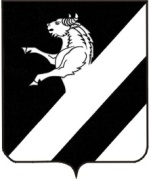 КРАСНОЯРСКИЙ  КРАЙ АЧИНСКИЙ РАЙОНАДМИНИСТРАЦИЯ ЛАПШИХИНСКОГО СЕЛЬСОВЕТАПОСТАНОВЛЕНИЕ          ПРОЕКТ2020								                              № 00-ПГОб утверждении Программы профилактики нарушений обязательных требований законодательства в сфере муниципального контроля на территории Лапшихинского сельсовета на 2021 год и плановый период 2022-2023 годовВ соответствии со статьей 8.2 Федерального закона от 26.12.2008 № 294-ФЗ «О защите прав юридических лиц и индивидуальных предпринимателей при осуществлении государственного контроля (надзора) и муниципального контроля», постановлением Правительства Российской Федерации от 26.12.2018 № 1680 «Об утверждении общих требований к организации и осуществлению органами государственного контроля (надзора), органами муниципального контроля мероприятий по профилактике нарушений обязательных требований, требований, установленных муниципальными правовыми актами», статьями 14, 17,  Устава Лапшихинского сельсовета Ачинского района, ПОСТАНОВЛЯЮ:1. Утвердить Программу профилактики нарушений обязательных требований законодательства в сфере муниципального контроля на территории Лапшихинского сельсовета на 2021 год и плановый период 2022-2023 годов согласно приложению.2. Контроль за исполнением настоящего постановления оставляю за собой.3. Постановление вступает в силу после официального опубликования в информационном листе «Лапшихинский вестник» и подлежит размещению на официальном сайте в сети «Интернет» по адресу: https//lapshiha.ru.Глава сельсовета  					           О.А. Шмырь		Приложениек постановлению администрацииЛапшихинского  сельсовета от 00.00.2020 № 00-ПГПрограмма профилактики нарушений обязательных требований законодательства в сфере муниципального контроля на территории Лапшихинского сельсовета на 2021 год и плановый период 2022-2023 годов 1. Паспорт Программы2. Характеристика сферы реализации ПрограммыФедеральным законом от 03.07.2016 № 277-ФЗ в Федеральный закон от 26.12.2008 № 294-ФЗ «О защите прав юридических лиц и индивидуальных предпринимателей при осуществлении государственного контроля (надзора) и муниципального контроля» введена статья 8.2 «Организация и проведение мероприятий, направленных на профилактику нарушений обязательных требований», которая вступила в силу с 1 января 2017 года. Внесенные изменения обязывают органы государственного контроля (надзора), органы муниципального контроля осуществлять мероприятия по профилактике нарушений обязательных требований в соответствии с ежегодно утверждаемыми ими программами профилактики нарушений. В этой связи возникла необходимость по принятию мер, направленных на профилактику правонарушений и нарушений обязательных требований, установленных муниципальными правовыми актами, принятыми по вопросам местного значения, а в случаях, если соответствующие виды контроля отнесены федеральными законами к полномочиям органов местного самоуправления, также муниципальный контроль за соблюдением требований, установленных федеральными законами, законами Красноярского края. К видам муниципального контроля, осуществляемого администрацией Лапшихинского сельсовета, относятся: - муниципальный жилищный контроль на территории Лапшихинского сельсовета; - муниципальный лесной контроль на территории Лапшихинского сельсовета;-муниципальный контроль за обеспечением сохранности автомобильных дорог местного значения на территории Лапшихинского сельсовета. 3. Цели и задачи ПрограммыЦелью Программы является предупреждение нарушений юридическими лицами и индивидуальными предпринимателями обязательных требований, установленных муниципальными правовыми актами, принятыми по вопросам местного значения, а в случаях, если соответствующие виды контроля отнесены федеральными законами к полномочиям органов местного самоуправления, также муниципальный контроль за соблюдением требований, установленных федеральными законами, законами Красноярского края и устранение причин, факторов и условий, способствующих нарушениям обязательных требований, установленных законодательством. Для достижения этой цели необходимо решить поставленные задачи: 1) укрепление системы профилактики нарушений обязательных требований, установленных законодательством; 2) выявление причин, факторов и условий, способствующих нарушениям обязательных требований, установленных законодательством; 3) повышение правовой культуры руководителей юридических лиц и индивидуальных предпринимателей. 4. Прогноз конечных результатов, сроки и этапы реализации ПрограммыВ результате проведенных мероприятий Программы: 1) повысится эффективность профилактической работы, проводимой администрацией Лапшихинского сельсовета, по предупреждению нарушений юридическими лицами и индивидуальными предпринимателями, осуществляющими деятельность на территории Лапшихинского сельсовета, требований законодательства; 2) улучшится информационное обеспечение деятельности администрации Лапшихинского сельсовета по профилактике и предупреждению нарушений законодательства; 3) уменьшится общее число нарушений требований законодательства, выявленных посредством организации и проведения проверок организаций и индивидуальных предпринимателей, осуществляющих деятельность на территории Лапшихинского сельсовета. Срок реализации программы - 2021 год. 5. Перечень основных мероприятий ПрограммыДля реализации поставленных в настоящей Программе задач предусмотрен комплекс мероприятий, который предоставлен в приложении 1 к настоящей Программе.Проект мероприятий по нарушению обязательных требований законодательства в сфере муниципального контроля на 2022-2023 годы представлен в приложении 2 к настоящей Программе.  6. Оценка эффективности ПрограммыОтчетные показатели Программы предназначены способствовать максимальному достижению сокращения количества нарушений юридическими лицами и индивидуальными предпринимателями, в отношении которых осуществляется муниципальный контроль, обязательных требований, включая устранение причин, факторов и условий, способствующих возможному нарушению обязательных требований законодательства. Оценка эффективности профилактических мероприятий осуществляется по итогам опроса. Опрос проводится среди лиц, в отношении которых проводились проверочные мероприятия, и лиц, участвующих в проведении профилактических мероприятий.Отчетные показатели по оценке эффективности Программы на 2021 год представлены в приложении 3 в настоящей Программе.Проект отчетных показателей за 2022-2023 годы представлен в приложении 4  к настоящей Программе.Раздел 7. Финансовое обеспечение ПрограммыВ рамках Программы финансирование мероприятий, направленных на осуществление информирования юридических лиц и индивидуальных предпринимателей по вопросам соблюдения обязательных требований, не предусмотрено. 8. Анализ рисков реализации ПрограммыВ Программу возможны внесения изменений и корректировка перечня мероприятий в связи с изменениями, связанными с необходимостью осуществления профилактических мер в отношении нарушений, выявленных в ходе плановых и внеплановых проверок, проведенных должностными лицами администрации Лапшихинского сельсовета в 2021 году.Приложение 1 к Программе План мероприятий по профилактике нарушений обязательных требований законодательства в сфере муниципального контроля на 2021 годПриложение 2 к Программе Проект плана мероприятий по профилактике нарушений обязательных требований законодательства в сфере муниципального контроля на 2022-2023 годыПриложение 3 к ПрограммеОтчетные показатели на 2021 годПриложение 4 к ПрограммеПроект отчетных показателей на 2022 и 2023 годыНаименование Программы Программа профилактики нарушений обязательных требований законодательства в сфере муниципального контроля на территории Лапшихинского сельсовета на 2021 год и плановый период 2022-2023 годов (далее - Программа)Основание разработки программы (наименование и номер соответствующего правового акта)- статья 179 Бюджетного кодекса Российской Федерации; - Федеральный Закон от 06.10.2003 № 131-ФЗ «Об общих принципах организации местного самоуправления в Российской Федерации»; - статья 8.2 Федерального закона от 26.12.2008 № 294-ФЗ «О защите прав юридических лиц и индивидуальных предпринимателей при осуществлении государственного контроля (надзора) и муниципального контроля»;-Постановление Правительства Российской Федерации от 26.12.2018 № 1680 «Об утверждении общих требований к организации и осуществлению органами государственного контроля (надзора), органами муниципального контроля мероприятий по профилактике нарушений обязательных требований, требований, установленных муниципальными правовыми актами»Ответственный исполнитель программыАдминистрация Лапшихинского сельсовета Ачинского района Красноярского края (далее – администрация Лапшихинского сельсовета)Цели программы1) предупреждение нарушений юридическими лицами и индивидуальными предпринимателями обязательных требований, установленных муниципальными правовыми актами, принятыми по вопросам местного значения, а в случаях, если соответствующие виды контроля отнесены федеральными законами к полномочиям органов местного самоуправления, также муниципальный контроль за соблюдением требований, установленных федеральными законами, законами Красноярского края (далее – требований, установленных законодательством) 2) устранение причин, факторов и условий, способствующих нарушениям обязательных требований, установленных законодательствомЗадачи  программы1) укрепление системы профилактики нарушений обязательных требований, установленных законодательством; 2) выявление причин, факторов и условий, способствующих нарушениям обязательных требований, установленных законодательством; 3) повышение правовой культуры руководителей юридических лиц и индивидуальных предпринимателейОжидаемые конечные результаты реализации программыРеализация Программы позволит:1) повысить эффективность профилактической работы, проводимой администрацией Лапшихинского сельсовета, по предупреждению нарушений юридическими лицами и индивидуальными предпринимателями, осуществляющими деятельность на территории Лапшихинского сельсовета, требований законодательства; 2) улучшить информационное обеспечение деятельности администрации Лапшихинского сельсовета по профилактике и предупреждению нарушений законодательства; 3) уменьшить общее число нарушений требований законодательства, выявленных посредством организации и проведения проверок организаций и индивидуальных предпринимателей, осуществляющих деятельность на территории Лапшихинского сельсоветаСроки и этапы реализации программы2021 год и плановый период 2022-2023 годовОбъемы и источники финансированияФинансовое обеспечение мероприятий Программы не предусмотрено№ п/пНаименование мероприятияСрок исполненияОтветственный исполнитель1Размещение на официальном сайте администрации Лапшихинского сельсовета перечней нормативных правовых актов или их отдельных частей, а также текстов, соответствующих нормативных правовых актов, содержащих обязательные требования, оценка соблюдения которых является предметом:- муниципального жилищного контроля;- муниципального контроля за сохранностью автомобильных дорог местного значения;- муниципального лесного контроляв течение годаГлава Лапшихинского сельсовета, специалист 1 категории администрации Лапшихинского сельсовета.2Обеспечение регулярного (не реже одного раза в год) обобщения практики осуществления в соответствующей сфере деятельности муниципального контроля и размещение на сайте администрации в сети «Интернет» соответствующих обобщений, в том числе с указанием наиболее часто встречающихся случаев нарушений обязательных требований с рекомендациями в отношении мер, которые должны приниматься юридическими лицами, индивидуальными предпринимателями в целях недопущения таких нарушений4 квартал 2021 годаСпециалист 1 категории администрации Лапшихинского сельсовета3Информирование юридических лиц, индивидуальных предпринимателей по вопросам соблюдения обязательных требований путем:1) разработки и опубликования руководств по соблюдению обязательных требований;2) разъяснительной работы в средствах массовой информации;3) подготовки и распространения комментариев о содержании новых нормативных правовых актов, устанавливающих обязательные требования, внесенных изменениях в действующие акты, сроках и порядке вступления их в действие, а также рекомендаций о проведении необходимых организационных, технических мероприятий, направленных на внедрение и обеспечение соблюдения обязательных требованийв течение года Специалист 1 категории администрации Лапшихинского сельсовета4Внесение юридическим лицам и индивидуальным предпринимателям предостережений о недопустимости нарушения обязательных требований в соответствии со статьей 8.2 Федерального закона от 26.12.2008 № 294-ФЗ «О защите прав юридических лиц и индивидуальных предпринимателей при осуществлении государственного контроля (надзора) и муниципального контроля»в течение года Специалист 1 категории администрации Лапшихинского сельсовета5Проведение консультаций по вопросам соблюдения обязательных требований, требований, установленных муниципальными правовыми актамив течение года Специалист 1 категории администрации Лапшихинского сельсовета№ п/пНаименование мероприятияСрок исполненияОтветственный исполнитель1Размещение на официальном сайте администрации Лапшихинского сельсовета перечней нормативных правовых актов или их отдельных частей, а также текстов, соответствующих нормативных правовых актов, содержащих обязательные требования, оценка соблюдения которых является предметом:- муниципального жилищного контроля;- муниципального контроля за сохранностью автомобильных дорог местного значения;- муниципального лесного контроляв течение годаГлава Лапшихинского сельсовета, Специалист 1 категории администрации Лапшихинского сельсовета.  2Обеспечение регулярного (не реже одного раза в год) обобщения практики осуществления в соответствующей сфере деятельности муниципального контроля и размещение на сайте администрации в сети «Интернет» соответствующих обобщений, в том числе с указанием наиболее часто встречающихся случаев нарушений обязательных требований с рекомендациями в отношении мер, которые должны приниматься юридическими лицами, индивидуальными предпринимателями в целях недопущения таких нарушений4 квартал 2022 г. и 2023 г.Специалист 1 категории администрации Лапшихинского сельсовета3Информирование юридических лиц, индивидуальных предпринимателей по вопросам соблюдения обязательных требований путем:1) разработки и опубликования руководств по соблюдению обязательных требований;2) разъяснительной работы в средствах массовой информации;3) подготовки и распространения комментариев о содержании новых нормативных правовых актов, устанавливающих обязательные требования, внесенных изменениях в действующие акты, сроках и порядке вступления их в действие, а также рекомендаций о проведении необходимых организационных, технических мероприятий, направленных на внедрение и обеспечение соблюдения обязательных требованийв течение годаСпециалист 1 категории администрации Лапшихинского сельсовета4Внесение юридическим лицам и индивидуальным предпринимателям предостережений о недопустимости нарушения обязательных требований в соответствии со статьей 8.2 Федерального закона от 26.12.2008 № 294-ФЗ «О защите прав юридических лиц и индивидуальных предпринимателей при осуществлении государственного контроля (надзора) и муниципального контроля»в течение года Специалист 1 категории администрации Лапшихинского сельсоветаНаименование показателяЗначение показателя1. Информированность юридических лиц и индивидуальных предпринимателей о содержании обязательных требованийне менее 60% опрошенных2. Понятность обязательных требований, их однозначное толкование юридическим лицам и индивидуальным предпринимателям должностными лицами органа муниципального контроляне менее 60% опрошенных3. Удовлетворенность обеспечением доступности информации о принятых и готовящихся изменениях обязательных требований, размещенной на официальном сайте администрации Лапшихинского сельсовета в информационно-телекоммуникационной сети Интернетне менее 60% опрошенных4. Информированность юридических лиц и индивидуальных предпринимателей о порядке проведения проверок, их правах при проведении проверкине менее 60% опрошенных5. Выполнение профилактических программных мероприятий согласно перечню100% мероприятий, предусмотренных перечнемНаименование показателяЗначение показателя1. Информированность юридических лиц и индивидуальных предпринимателей о содержании обязательных требованийне менее 60% опрошенных2. Понятность обязательных требований, их однозначное толкование юридическим лицам и индивидуальным предпринимателям должностными лицами органа муниципального контроляне менее 60% опрошенных3. Удовлетворенность обеспечением доступности информации о принятых и готовящихся изменениях обязательных требований, размещенной на официальном сайте администрации Лапшихинского сельсовета в информационно-телекоммуникационной сети Интернетне менее 60% опрошенных4. Информированность юридических лиц и индивидуальных предпринимателей о порядке проведения проверок, их правах при проведении проверкине менее 60% опрошенных5. Выполнение профилактических программных мероприятий согласно перечню100% мероприятий, предусмотренных перечнем